El SalvadorEl SalvadorEl SalvadorJanuary 2027January 2027January 2027January 2027MondayTuesdayWednesdayThursdayFridaySaturdaySunday123New Year’s Day4567891011121314151617Firma de los Acuerdos de Paz1819202122232425262728293031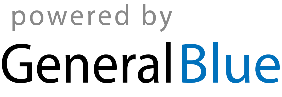 